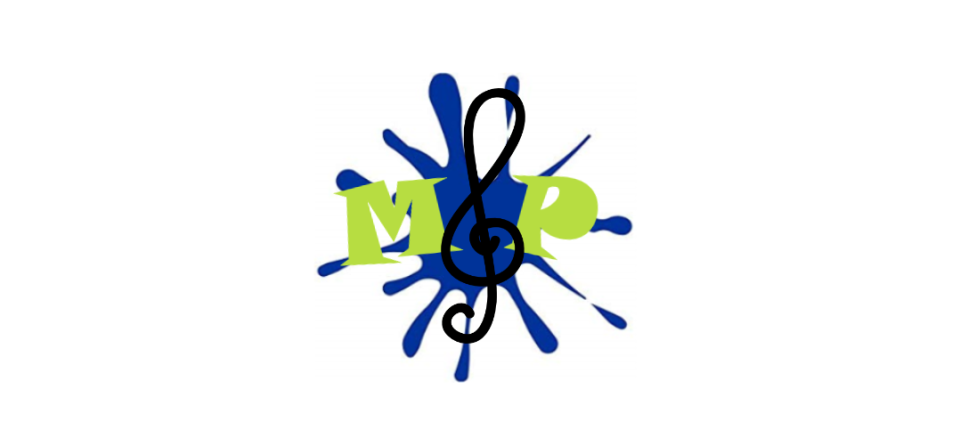 Kontakt:Music and Painting LtdBahnhofstraße 18A – 4240 FreistadtTel.: 07942 / 7 34 12Direktion: 07942 / 7 34 12 – 11Konferenzzimmer: 07942 / 7 34 12 – 12Aims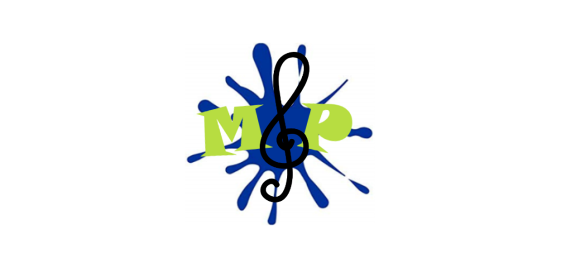 With our products, we want to inspire people to be more creative in their free time.We want to offer different types of our fantastic package, so that people are not limited in their creativity.There will be great boxes on different topics and different styles of music. There will be boxes for nearly every taste from the fan of classical music to the hard-core heavy metal freak; there will also be opportunities to buy seasonal boxes, like during Christmas or Easter season. Each box will also offer the    appropriate premium colours, so that every box can help you to create a great masterpiece of art. We want to sell our products, to get money to support our school music events.There will also be the great opportunity to get one of the very rare and limited Supporter Packages which include our great product, the Supporter Pack Certificate and a VIP ticket to one of our next school musicals for a minimal surcharge of 30 Euros 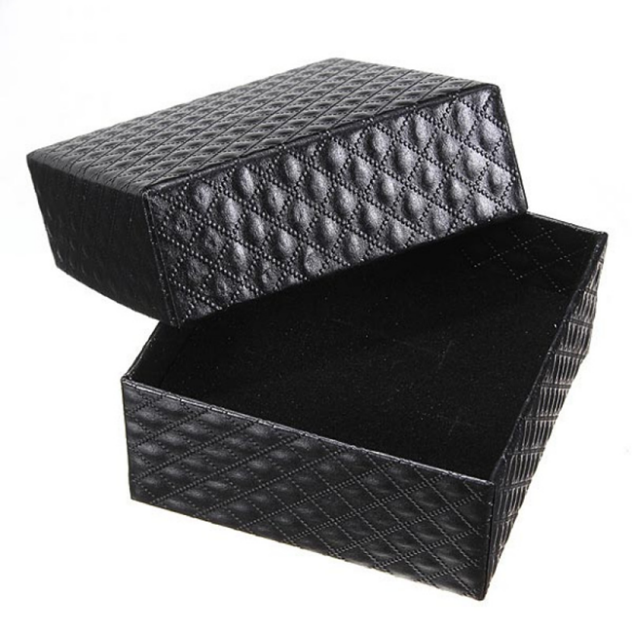 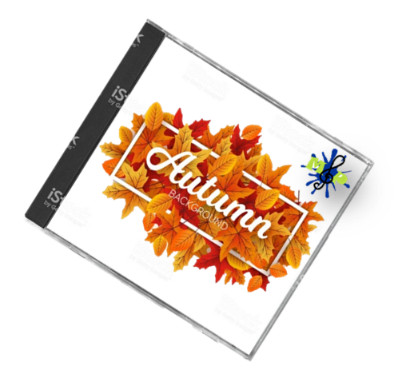 Description of the product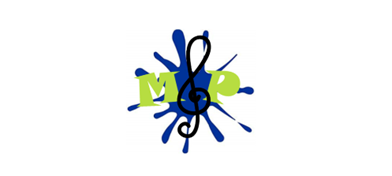 A package of our Music & Painting includes a high quality Compact Disk, a stretcher frame with a premium canvas, 24 different artist’s acrylic painting colours and 10 red sable brushes. Each package is a perfect composition, hand selected by a team of extraordinary artists and musicians. Every box comes with an additional code with free downloadable bonus content.We produce several individualized editions of our package; at the moment our product catalogue consists of the following great editions: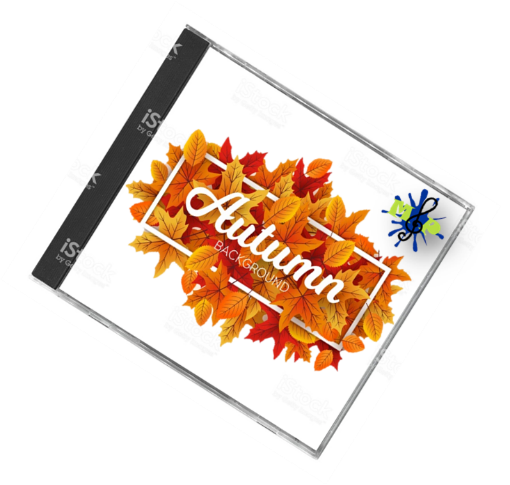 	Spring Flowers Package	Summer Vacation Package	Autumn Colour Package	Winter Wonderland Package	Pop Music Package	Heavy Metal Package	Hip-Hop Package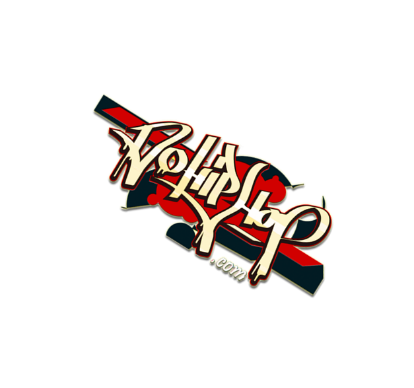 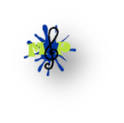 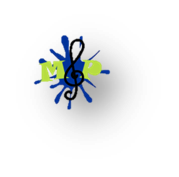 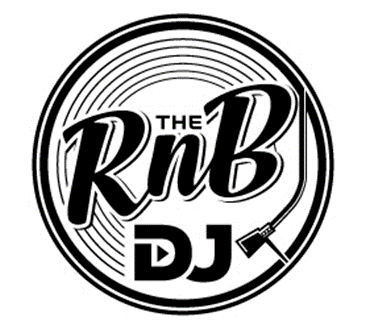 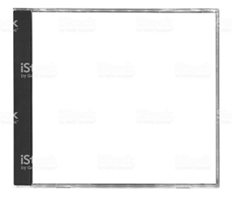 	R’n’b Package	Classical Music Package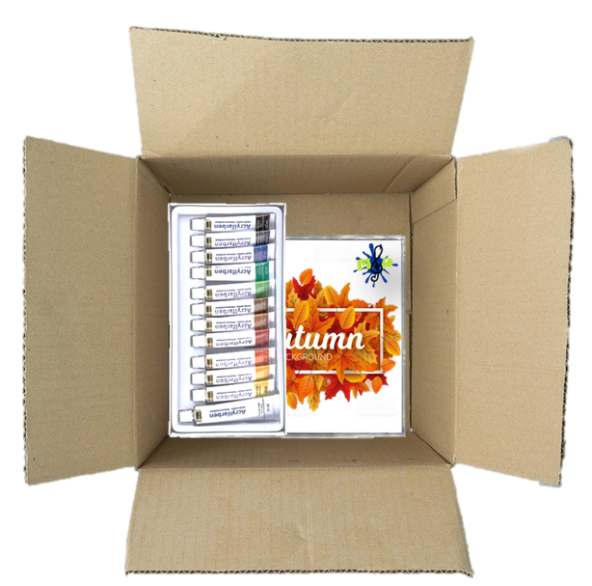 Building instructions/technical information sheetYou have bought one of our top quality stretcher frames with our premium canvas. The sizes may vary but all our frames work the same easy way. (pic 1)Place all four parts of the frame in front of you. Attach them as you see in picture 2.Place the canvas evenly on the frame and put the fabric edge in the frame.Tighten the fabric and cling the canvas to the back of the frame.Affix the four corners with the help of the 8 shims. Every corner is fixated with 2 shims.Have a great time and let yourself be inspired by the great tracks on our Compact Disk.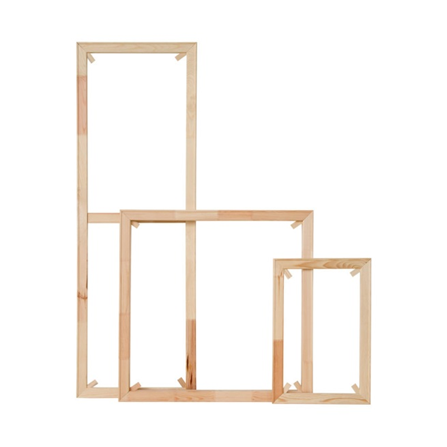 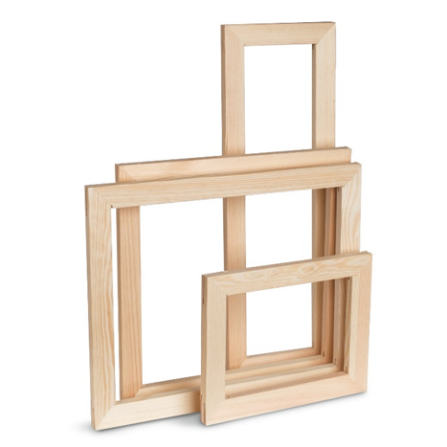 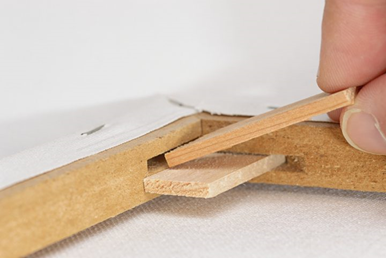 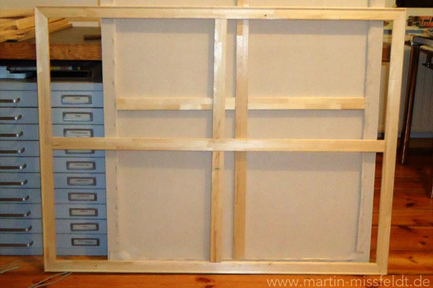 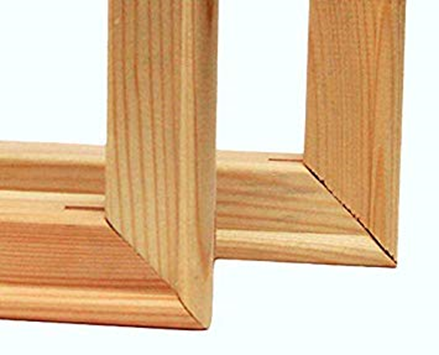 DesignsThat’s how a painting could look like.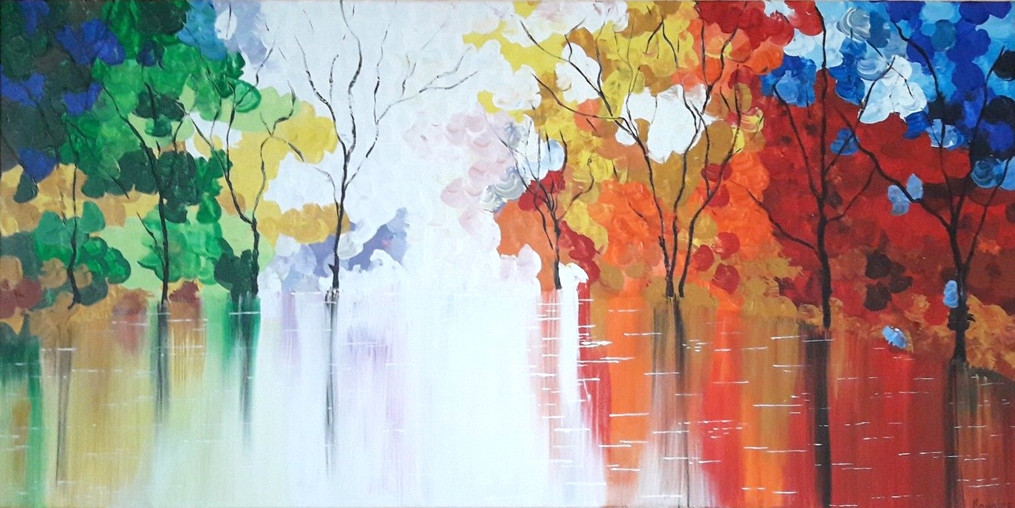 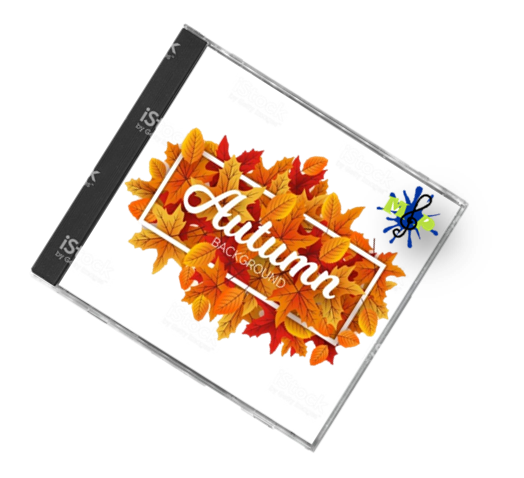 Names of participantsMoney man 	Leonie Holzer/ Paul Kreindl	AustriaDesigner	Mona Merten/ Hannah Kelih	AustriaDesigner	Alina	AustriaSecretary	Laura Sole	SpainSecretary	Gabriela Staico	SpainWorker	Fernando Lupu	SpainOrganizer	Laura Winkler	GermanyVice president	Evelina Glaudina	LatviaPresident	Stephanie Krause	GermanyWorker	Mar Dominguee	SpainOrganizer	Helena Horner/ Astrid Kreuer	AustriaOrganizer	Sarah Fleischanderl/ Lisa	AustriaCosts-benefit-analysisPiecesEuroFrames100200Blank CDs10020Find tracks10h200GEMA costs1000Boxes10024Colours + pencils1001097Packing5h100Order management1h20Shipments6266726,67Taxes (0% profit)20%533,4Total costs3200,4costs/PP32,004Price533453,34Taxes (200% price)20%1066,810,668    6 400,80 € final price          64,01 € 